Isaiah 7:10-14Psalm 45or Psalm 40:5-10or Canticle 15 (or 3)Hebrews 10:4-10Luke 1:26-38The CollectPour your grace into our hearts, O Lord, that we who have known the incarnation of your Son Jesus Christ, announced by an angel to the Virgin Mary, may by his cross and passion be brought to the glory of his resurrection; who lives and reigns with you, in the unity of the Holy Spirit, one God, now and for ever. Amen.Old TestamentIsaiah 7:10-14Again the Lord spoke to Ahaz, saying, Ask a sign of the Lord your God; let it be deep as Sheol or high as heaven. But Ahaz said, I will not ask, and I will not put the Lord to the test. Then Isaiah said: “Hear then, O house of David! Is it too little for you to weary mortals, that you weary my God also? Therefore the Lord himself will give you a sign. Look, the young woman is with child and shall bear a son, and shall name him Immanuel.”The ResponsePsalm 45Eructavit cor meum1 My heart is stirring with a noble song; 
let me recite what I have fashioned for the king; * 
my tongue shall be the pen of a skilled writer.2 You are the fairest of men; * 
grace flows from your lips, 
because God has blessed you for ever.3 Strap your sword upon your thigh, O mighty warrior, * 
in your pride and in your majesty.4 Ride out and conquer in the cause of truth * 
and for the sake of justice.5 Your right hand will show you marvelous things; * 
your arrows are very sharp, O mighty warrior.6 The peoples are falling at your feet, * 
and the king's enemies are losing heart.7 Your throne, O God, endures for ever and ever, * 
a scepter of righteousness is the scepter of your kingdom; 
you love righteousness and hate iniquity.8 Therefore God, your God, has anointed you * 
with the oil of gladness above your fellows.9 All your garments are fragrant with myrrh, aloes, and cassia, * 
and the music of strings from ivory palaces makes you glad.10 Kings' daughters stand among the ladies of the court; * 
on your right hand is the queen, 
adorned with the gold of Ophir.11 "Hear, O daughter; consider and listen closely; * 
forget your people and your father's house.12 The king will have pleasure in your beauty; * 
he is your master; therefore do him honor.13 The people of Tyre are here with a gift; * 
the rich among the people seek your favor."14 All glorious is the princess as she enters; * 
her gown is cloth-of-gold.15 In embroidered apparel she is brought to the king; * 
after her the bridesmaids follow in procession.16 With joy and gladness they are brought, * 
and enter into the palace of the king.17 "In place of fathers, O king, you shall have sons; * 
you shall make them princes over all the earth.18 I will make your name to be remembered 
from one generation to another; * 
therefore nations will praise you for ever and ever."orPsalm 40:5-10Expectans, expectavi5 Great things are they that you have done, O Lord my God! 
how great your wonders and your plans for us! * 
there is none who can be compared with you.6 Oh, that I could make them known and tell them! * 
but they are more than I can count.7 In sacrifice and offering you take no pleasure * 
(you have given me ears to hear you);8 Burnt-offering and sin-offering you have not required, * 
and so I said, "Behold, I come.9 In the roll of the book it is written concerning me: * 
'I love to do your will, O my God; 
your law is deep in my heart."'10 I proclaimed righteousness in the great congregation; * 
behold, I did not restrain my lips; 
and that, O Lord, you know.orCanticle 15The Song of Mary MagnificatLuke 1:46-55My soul proclaims the greatness of the Lord,my spirit rejoices in God my Savior; * 
for he has looked with favor on his lowly servant.From this day all generations will call me blessed: *
the Almighty has done great things for me, and holy is his Name.He has mercy on those who fear him *
in every generation.He has shown the strength of his arm, *
he has scattered the proud in their conceit.He has cast down the mighty from their thrones, *
and has lifted up the lowly.He has filled the hungry with good things, *
and the rich he has sent away empty.He has come to the help of his servant Israel, *
for he has remembered his promise of mercy,The promise he made to our fathers, *
to Abraham and his children for ever.Glory to the Father, and to the Son, and to the Holy Spirit: *
as it was in the beginning, is now, and will be for ever. Amen.The EpistleHebrews 10:4-10It is impossible for the blood of bulls and goats to take away sins. Consequently, when Christ came into the world, he said,“Sacrifices and offerings you have not desired,
but a body you have prepared for me;in burnt offerings and sin offerings
you have taken no pleasure.Then I said, ’See, God, I have come to do your will, O God’
(in the scroll of the book it is written of me).”When he said above, "You have neither desired nor taken pleasure in sacrifices and offerings and burnt offerings and sin offerings" (these are offered according to the law), then he added, "See, I have come to do your will." He abolishes the first in order to establish the second. And it is by God's will that we have been sanctified through the offering of the body of Jesus Christ once for all.The GospelLuke 1:26-38In the sixth month the angel Gabriel was sent by God to a town in Galilee called Nazareth, to a virgin engaged to a man whose name was Joseph, of the house of David. The virgin's name was Mary. And he came to her and said, “Greetings, favored one! The Lord is with you.” But she was much perplexed by his words and pondered what sort of greeting this might be. The angel said to her, “Do not be afraid, Mary, for you have found favor with God. And now, you will conceive in your womb and bear a son, and you will name him Jesus. He will be great, and will be called the Son of the Most High, and the Lord God will give to him the throne of his ancestor David. He will reign over the house of Jacob forever, and of his kingdom there will be no end.” Mary said to the angel, “How can this be, since I am a virgin?” The angel said to her, “The Holy Spirit will come upon you, and the power of the Most High will overshadow you; therefore the child to be born will be holy; he will be called Son of God. And now, your relative Elizabeth in her old age has also conceived a son; and this is the sixth month for her who was said to be barren. For nothing will be impossible with God.” Then Mary said, “Here am I, the servant of the Lord; let it be with me according to your word.” Then the angel departed from her.Optional parts of the readings are set off in square brackets.The Bible texts of the Old Testament, Epistle and Gospel lessons are from the New Revised Standard Version Bible, copyright 1989 by the Division of Christian Education of the National Council of the Churches of Christ in the USA, and used by permission.The Collects, Psalms and Canticles are from the Book of Common Prayer, 1979.From The Lectionary Page: http://lectionarypage.netThe Lessons Appointed for Use on 
the Feast of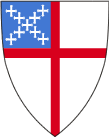 The AnnunciationMarch 25
RCL